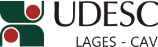 DESIGNA COMISSÃO INTERDEPARTAMENTAL:- PROGRESSÃO POR DESEMPENHO DE DOCENTESO Diretor Geral do Centro de Ciências Agroveterinárias, no uso de suas atribuições, RESOLVE:Designar Comissão Interdepartamental encarregada da análise, sistematização e avaliação dos processos de requisição da Progressão por Desempenho dos docentes do Centro de Ciências Agroveterinárias - CAV/UDESC, pelo período de 1º de março a 31 de dezembro de 2015.Estabelecer que a comissão seja composta pelos seguintes membros:Prof. Alexsandro Bayestorff da Cunha – matrícula nº 382323-7 - PresidenteProf. Leonardo Josoé Biffi – matrícula nº 380995-1-02Profª. Sandra Maria Ferraz – matrícula nº 362921-0-01João Fert NetoDiretor Geral do CAV/UDESCPORTARIA INTERNA DO CAV Nº 040/2015, de 26/02/2015